Vodnická pohádkaV tomto pracovním listě děti navážou na video – Vodnická pohádka. Pracovní list obsahuje úkoly zaměřené na český jazyk – slova příbuzná, přirovnání, popis. Pracovní list je vhodný pro 4.–5. třídu. Děti budou potřebovat psací potřeby a pastelky.Pohádky bratří Čapků – Vodnická pohádka_________________________________________________Ve Vodnické pohádce autor popisuje, čím vším může být takový vodník. Podívejte se na ukázku z knihy a vyznačte barevně společnou část těchto slov. Mají tato slova opravdu něco společného s vodou?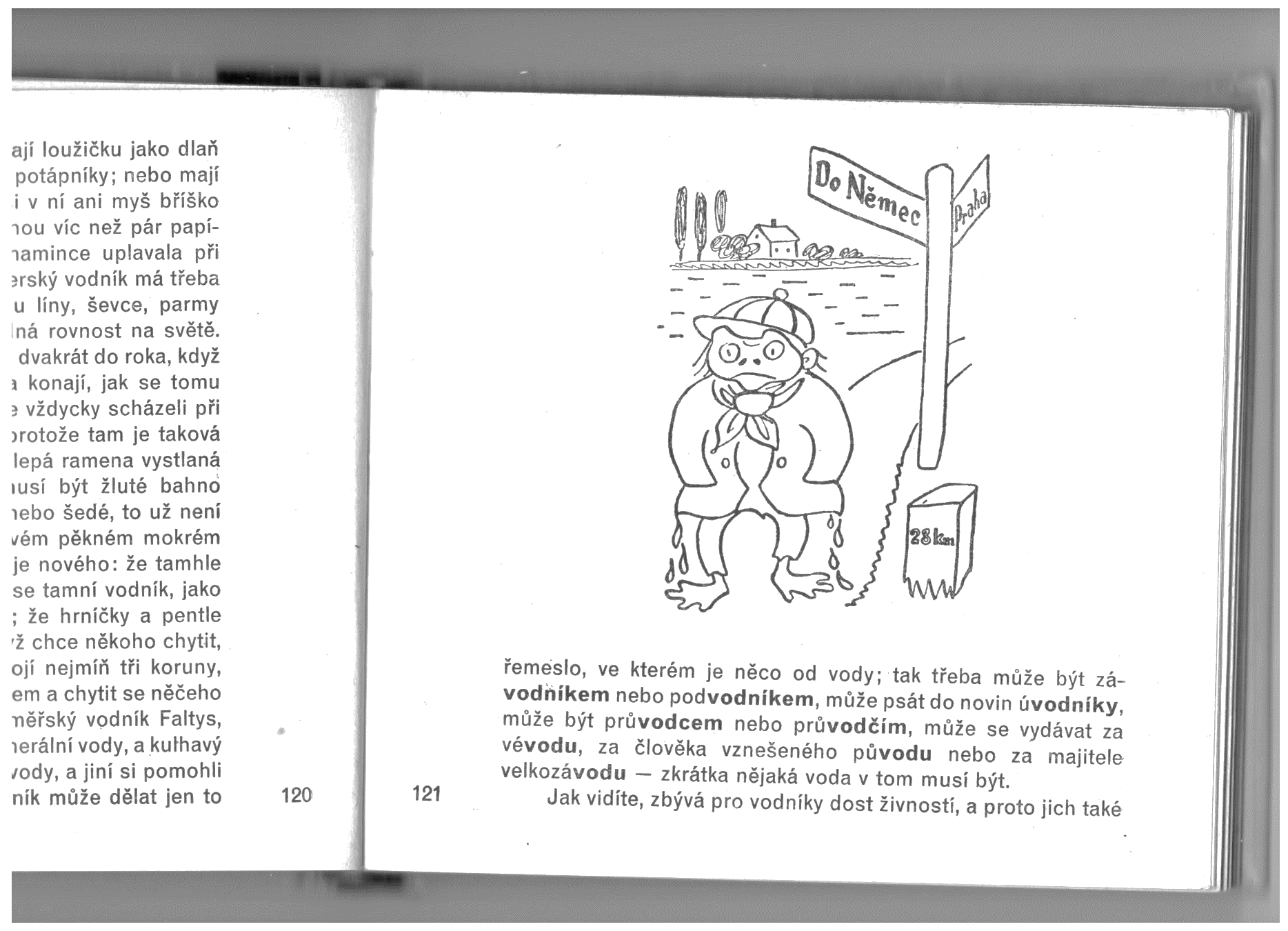 Některá z těchto zvýrazněných slov opravdu spojuje společný základ, který má společný význam. Vypište alespoň tři slova, která jsou spolu příbuzná.………………………………………………………………………………………………………………………………………………………………………………………………………………………………………………………………………………………………………………………………………………………Vymyslete a zapište co nejvíce slov příbuzných s kořenem slova VOD.………………………………………………………………………………………………………………………………………………………………………………………………………………………………………………………………………………………………………………………………………………………………………………………………………………………………………………………………………….………………………………………………………………………………………………………………………………………………………………………………………………………………………………………………………………………………………………………………………………………………………………………………………………………………………………………………………………………….…………………………………………………………………………………………………………………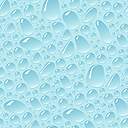 V příběhu Karla Čapka se vodníci rozplývají nad tím, jaká „tehdy voda byla“. Přečtěte si ukázku z knihy a všiměte si, k čemu všemu vodu přirovnávají.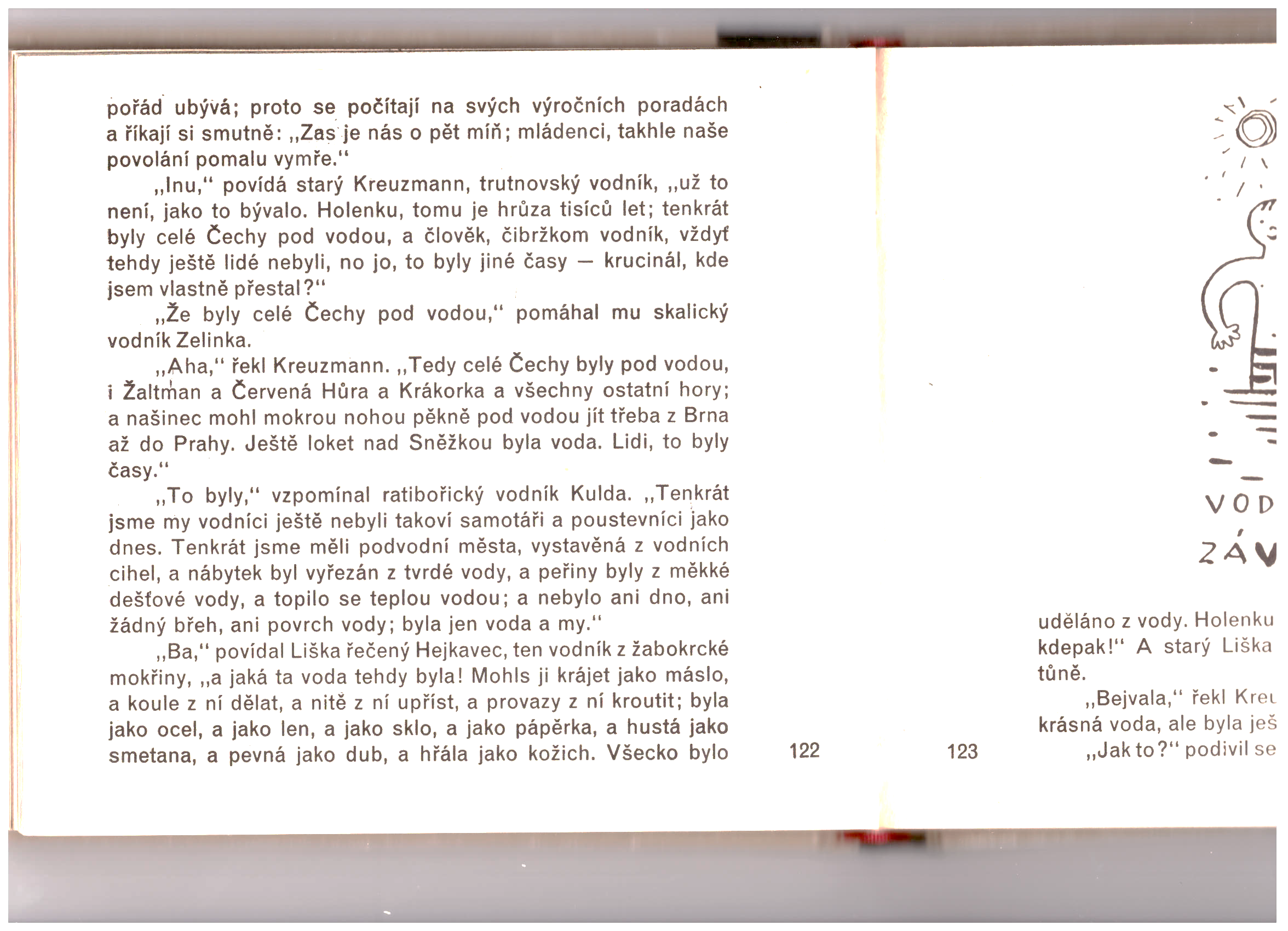 Vysvětli co znamenají některá přirovnání. Zapiš.Krájet jako máslo …………………………………………………………………………………………Byla jako ocel ……………………………………………………………………………………………..Byla jako sklo ……………………………………………………………………………………………..Představ si, jak by takový vodník vypadal. Pojmenuj ho a popiš jeho vzhled. Zkus využít vhodná přirovnání. Svého vodníka pod jeho popis nakresli.………………………………………………………………………………………………………………………………………………………………………………………………………………………………………………………………………………………………………………………………………………………………………………………………………………………………………………………………………………………………………………………………………………………………………………………………………………………………………………………………………………………………………………………………………………………………………………………………………………………………………………………………………………………………………………………………………………………………………………………………………………………………………………………………………………………………………………………………………………………………………………………………………………………………………………………………………………………………………………………………………………………………………………………………………………………………Co jsem se touto aktivitou naučil/a:………………………………………………………………………………………………………………………………………………………………………………………………………………………………………………………………………………………………………………………………………………………………………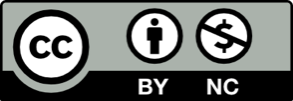 